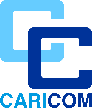 CARIFORUM intends to award a supply contract for the Supply, delivery, unloading, installation, commissioning of, and related training for computer hardware, software, other electronic equipment and information systems to the Caribbean Public Health Agency (CARPHA) offices in Trinidad, Jamaica and St. Lucia, with financial assistance from the 10th EDF.  The tender dossier will be available from http://www.caricom.org/jsp/secretariat/procurement.jsp?menu=secretariat. and will also be published on https://webgate.ec.europa.eu/europeaid/online-ervices/index.cfm?do=publi.welcome,The deadline for submission of tenders is 16 February, 2016, 1pm local time.Possible additional information or clarifications/questions shall be published on the EuropeAid website: https://webgate.ec.europa.eu/europeaid/online-ervices/index.cfm?do=publi.welcome and; http://www.caricom.org/jsp/secretariat/procurement.jsp?menu=secretariatSupply, Delivery, Unloading, Installation, Commissioning of, and related Training for computer hardware, software, other electronic equipment and information systems to the Caribbean Public Health Agency (CARPHA)  EuropeAid/137491/1H/SUP/Multi 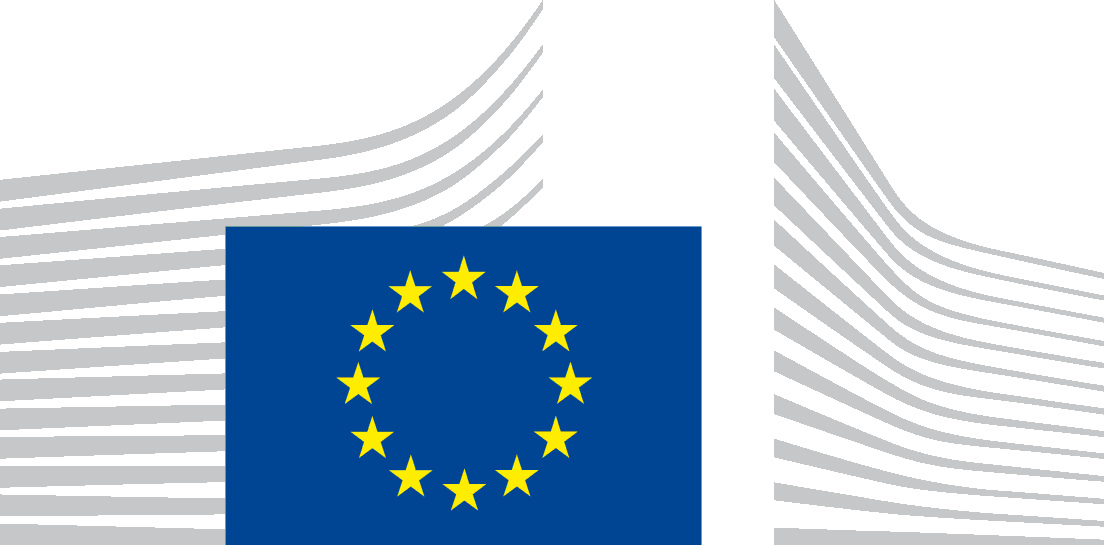 